异地签发提单及异地付费总保函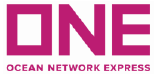 TO：Ocean Network ExpressSERVICE LOOP: ___________________________________SC OR RFA#: ________________________________CONTRACT HOLDER：________________________POL：_____________________PDL：_____________________SHIPPER: _______________________________________________________________BOOKING AGENT: ________________________________________________________签单地点（港口/城市）：_________________________________付费地点（港口/城市）：_________________________________领单公司/联系方式：______________________________________________________________________________________________________________________________________________________________________________________________付款公司/联系方式：______________________________________________________________________________________________________________________________________________________________________________________________保函有效期：________年______月______日至________年________月________日_我司愿意为此申请的真实性、合法性和有效性承担一切法律责任，如果因为异地签发提单及异地付费申请不实导致发货人或其他货物利益人对贵司及承运人ONE提出赔偿索求，订舱代理和发货人愿意为此承担经济赔偿和其他法律责任。We are willing to take all legal responsibilities for the authenticity, legality and validity of this application. If any dishonest application causes the shipper or other goods interest to claim compensation for your company and the carrier “ONE”, the booking agent and shipper are willing to undertake economic compensation and other legal responsibilities for this purpose.国内发货人(盖正本圆形且中英文对照公章)+订舱代理公司(盖正本圆形且中英文对照公章)_________________________________  ______________________________________港澳台及海外发货人(盖复印章)+订舱代理公司(盖正本圆形且中英文对照公章)_____________________________  ____________________________________																  日期：			年		月		日																		（以上所有填写内容手写无效）